Олимпийская страна 2014МестоСтранаМедалиВ баллахЧисленностьнаселенияОлимпийский балл1Норвегия805 119 5000,000 0152Словения202 070 0100, 000 0093Австрия498 488 5110,000 005 7724Швейцария418 036 9170, 000 005 1025Нидерланды7016 851 9250,000 004 1546Латвия82 017 5260, 000 003 9667Швеция379 555 8930, 000 003 8728Финляндия155 454 1000, 000 002 7509Беларусь269 467 2000,000 002 74610Канада8533 952 000 0.000 002511Чехия2410  516 1250,000 002212Словакия55 412 0080, 000 000 90013Германия6380 523 7460,000 000 78714Франция3963 702 2540, 000 000 61915Хорватия34 398 1500, 000 000 7516Польша2238 533 2990, 000 000 57817Россия78143 657 1340, 000 000 54518Южная Корея2650 004 4410, 000 000 52019Австралия723 935 0000, 000 000 30420США78317 320 0000, 000 000 24621Италия1259 685 2270, 000 000 20322Великобритания1063 887 9880, 000 000 15823Япония20127 336 0000, 000 000 15724Украина645 439 8220, 000 000 13325Казахстан117 098 5460, 000 000 05826Китай291 363 858 0000,000 000 021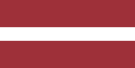 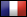 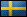 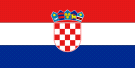 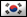 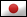 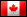 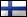 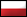 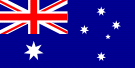 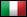 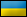 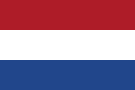 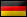 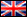 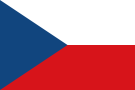 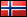 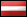 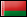 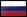 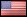 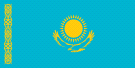 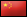 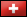 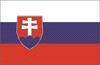 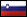 